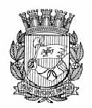 Publicado no D.O.C. São Paulo, 071, Ano 62 Quinta-feira.13 de Abril de 2017Secretarias, pág. 03PORTARIA 685, DE 12 DE ABRIL DE 2017JULIO FRANCISCO SEMEGHINI NETO, Secretário do GovernoMunicipal, no uso da competência que lhe foi conferida peloDecreto 53.692, de 08.01.2013,RESOLVE:EXONERARSECRETARIA MUNICIPAL DE TRABALHO E EMPREENDEDORISMO1- LEANDRO COSTA CUERBAS, RF 809.935.9, do cargo deSupervisor Técnico II, Ref. DAS-12, da Supervisão de Cadastroe Controle de Feiras, Feirantes e Artesanato, da Supervisãodas Divisões de Controle de Abastecimento, da Coordenadoriade Segurança Alimentar e Nutricional, da Secretaria Municipalde Trabalho e Empreendedorismo, constante dos Decretos54.888/14 e 54.990/14.2- ADRIANO DE ALMEIDA CARDOSO, RF 815.568.2, docargo de Assessor Especial, Ref. DAS-15, do Gabinete do Secretário,da Secretaria Municipal de Trabalho e Empreendedorismo, constante do Decreto 56.839/16.SECRETARIA DO GOVERNO MUNICIPAL, aos 12 de abril de 2017.JULIO FRANCISCO SEMEGHINI NETO, Secretário do Governo MunicipalTÍTULO DE NOMEAÇÃO 358, DE 12 DE ABRILDE 2017JULIO FRANCISCO SEMEGHINI NETO, Secretário do GovernoMunicipal, no uso da competência que lhe foi conferida peloDecreto 53.692, de 08.01.2013,RESOLVE:NOMEARSECRETARIA MUNICIPAL DE TRABALHO E EMPREENDEDORISMO1- PEDRO HENRIQUE THOMAZINI, RG 42.380.438-8-SSP/SP,para exercer o cargo de Chefe de Seção Técnica, Ref. DAS-10, daSeção Técnica de Controle Sanitário e Alimentos Manipulados,da Coordenadoria de Segurança Alimentar e Nutricional, da SecretariaMunicipal de Trabalho e Empreendedorismo, constantedos Decretos 54.888 /14 e 54.990/14.2- LEANDRO COSTA CUERBAS, RF 809.935.9, para exercero cargo de Assessor Técnico, Ref. DAS-12, do Gabinete do Secretário,da Secretaria Municipal de Trabalho e Empreendedorismo,constante do Anexo I, Tabela “A” do Decreto 50.995/09.3- ADRIANO DE ALMEIDA CARDOSO, RF 815.568.2, paraexercer o cargo de Supervisor Técnico II, Ref. DAS-12, da Supervisãode Cadastro e Controle de Feiras, Feirantes e Artesanato,da Supervisão das Divisões de Controle de Abastecimento, daCoordenadoria de Segurança Alimentar e Nutricional, da SecretariaMunicipal de Trabalho e Empreendedorismo, constante dosDecretos 54.888/14 e 54.990/14.4- MARCELO VIEIRA DA SILVA, RG 23.669.524-1-SSP/SP,para exercer o cargo de Coordenador Técnico, Ref. DAS-12, daCoordenação Administrativa, do Centro de Formação CulturalCidade Tiradentes, da Coordenadoria de Ensino, Pesquisa eCultura, da Fundação Paulistana de Educação, Tecnologia e Cultura,da Secretaria Municipal de Trabalho e Empreendedorismo,constante da Lei 16.115/15 e do Decreto 56.071/15.5- ERICK JOHNY RODRIGUES DO NASCIMENTO, RG48.777.806-6-SSP/SP, para exercer o cargo de Assessor TécnicoI, Ref. DAS-11, da Coordenação de Biblioteca e Banco de Dados,do Centro de Formação Cultural Cidade Tiradentes, Coordenadoriade Ensino, Pesquisa e Cultura, da Fundação Paulistanade Educação, Tecnologia e Cultura, da Secretaria Municipal deTrabalho e Empreendedorismo, constante da Lei 16.115/15 e doDecreto 56.071/15.6- PAULO JOSÉ BOLTNN LEITE, RF 787.269.1, para exercer ocargo de Assessor Especial, Ref. DAS-15, do Gabinete do Secretário,da Secretaria Municipal de Trabalho e Empreendedorismo,constante do Decreto 56.839/16.SECRETARIA DO GOVERNO MUNICIPAL, aos 12 de abrilde 2017.JULIO FRANCISCO SEMEGHINI NETO, Secretário do GovernoMunicipal.Servidores, pág. 24TRABALHO E EMPREENDEDORISMOGABINETE DO SECRETÁRIOLICENÇA NOJO-DEFERIDA521.567.6CARMELITA DE JESUS, 4(quatro) dias, no períodode 25/03/2017 a 28/03/2017. Motivo: Falecimento desua mãe.DESPACHO DO CHEFE DE GABINETEPERMANÊNCIA DE GRATIFICAÇÃO DE FUNÇÃO – DEFERIDAReg.Func. Nome741.049.2 LAZARO RODRIGUES DE PAULA160% s/QPA-01A, a partir de 04/03/2017DESPACHO: DEFIRO a permanência da GRATIFICAÇÃO DEFUNÇÃO ao servidor acima e na base indicada, com cadastroprovidenciado para o mês de Abril/2017.INDENIZAÇÃO DE FÉRIAS EM PECÚNIA E DEMAIS DIREITOS:DEFIROo pagamento das férias do servidor abaixo, nostermos da O.N. 02/94-SMA, com as alterações do DespachoNormativo n° 002/SMG-G/2006 e da ON. N° 001/SMG-G/2006,acrescido de 1/3:800.750.1/1 – REGINA APARECIDA SELLOTO DA COSTA,processo nº. 2017-0.058.529-7, relativa aos exercícios de2017 (30 dias), acrescidos de 1/3.APOSENTADORIA - APOSTILAMENTOprocesso 2014-0.233.873-9Interessado: EDINALDO DE OLIVEIRA – R.F. 571.163.1/2Assunto: Apostila de Título de Aposentadoria nº 007/2014-SDTEI – À vista dos elementos constantes no presente, APOSTILOo Título de Aposentadoria n° 007/2014 – SDTE, para constarno item 4. COMPOSIÇÃO DE PROVENTOS Código 115 – InsalubridadeIncorporada – 40% NO01A e Código 206 – Gratificaçãode Atividade – Lei 15.364/2011 (art. 8º § 1º) – valor damédia aritmética simples R$ 221,61 e não como constou. Porconseguinte ratifico os demais termos prolatados naquele titulo. processo 2016-0.006.531-3Interessada: SONIA CASSIMIRO MEIRA SOUZA FERREIRA- R.F. 515.691.2/5Assunto: Apostila de Titulo de Aposentadoria n.º 001/2016– SDTEI – À vista dos elementos constantes no presente, TORNOSEM EFEITO a apostila do Titulo de Aposentadoria 001/2016 –SDTE, juntado sob fls. 44 do presente.II – Por consequencia, APOSTILO o Titulo de Aposentadorian.º 001/2016-SDTE, para dele fazer constar no item 1. IDENTIFICAÇÃODO(A) SERVIDOR(A): Nome: SONIA CASSIMIRO MEIRASOUZA FERREIRA, e não como constou.